2018 Grade 5 Supply List24 HB Pencils – if you send mechanical pencils please make sure you send lead as well4 ErasersPens (2 black or blue, 1 red)1 Whiteout 1 Highlighter2 Pencil Cases1 Pair of Scissors (Fiskars)1 White Glue2 Large Glue Sticks5 Duotangs (different colors if possible)2 -2 inch binder (plain-jane please: no zipper binders)2 –1 inch binder (plain-jane please- no zipper binder)1 package of dividers4 Hilroy Notebooks-32 pages (no coils please!)2 Pocket Folders1 Package of Pencil Crayons (sharpened) (a package of 24 is plenty)1 Package of Wax Crayons and/or Markers (both optional!)1 Ruler (30 centimeters)4 Boxes of Kleenex1 Water Bottle1 Pair of Gym Shoes (No Board Shoes and Non-Marking Soles)Gym Clothes1 Pair of Headphones (in a labelled Ziploc bag)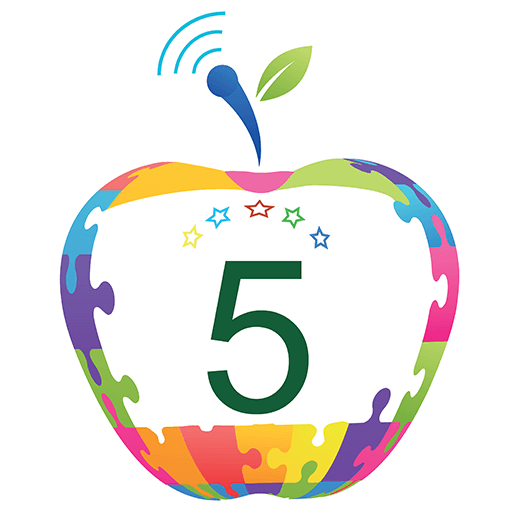 1 Large Labelled Ziploc Bag- for extra supplies$10 for AgendaExcited to see you in the Fall! Have a great summer!!					Miss Mannix